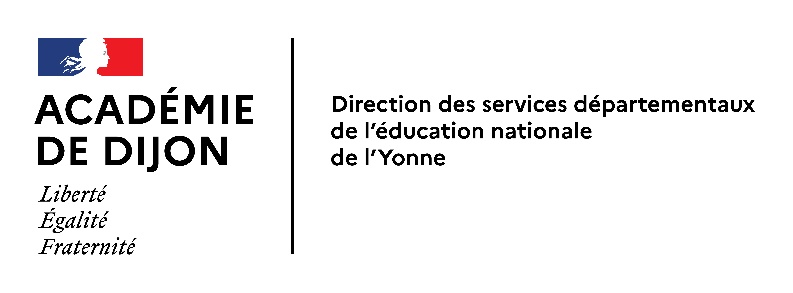 Pôle Vie de l’Elève et des EtablissementsAnnée scolaire 2020/2021FICHE DE SUIVI ABSENTEISMEA transmettre à la DSDEN en cas d’éléments nouveauxNOM et prénom de l’élève :							F             MDate de naissance :   	                                                         Classe :                                                                     Responsable légal 1 :                                                  Responsable légal 2 : Institution ou famille d’accueil (en cas de placement) : A repris régulièrement la classe depuis le  N’a pas repris une scolarité régulièreNombre de demi-journées d’absences depuis l’avertissement :Précisez les motifs invoqués :  Éléments nouveaux à apporter :………………………………………………………………………………………………………………………………………………………………………………………………………………………………………………………………………………………………………………………………………………………………………………………………………………………………………………………………………………………………………………………………………………………………………………………………………………………………………………….Pièces à joindre au dossier – tout élément utile à l’analyse de la situation : (ex : courriers adressés à la famille, échanges courriels, bulletins scolaires,)Souhaitez-vous un entretien téléphonique préalable avec un des membres de la commission absentéisme?                        OUI                       NON Si vous avez identifié une problématique de santé, la présence de l’infirmière conseillère technique vous parait- elle opportune lors de l’entretien avec la famille ?                        OUI                       NON A                           le                                                   Signature du chef d’établissement